Общество с ограниченной ответственностью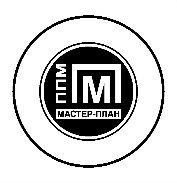 «Проектно-планировочная мастерская «Мастер-План»145-18-измГП-УЧ-Кн12018Общество с ограниченной ответственностью«Проектно-планировочная мастерская «Мастер-План»145-18-измГП-УЧ-Кн12018СодержаниеСостав проекта«Внесение изменений в генеральный план муниципального образования «Корсукское» Эхирит-Булагатского района Иркутской области» Состав коллективаВ выполнении работ «Внесение изменений в генеральный план муниципального образования «Корсукское» Эхирит-Булагатского района Иркутской области» принимали участие:РАЗДЕЛ 1. СВЕДЕНИЯ О ВИДАХ, НАЗНАЧЕНИИ И НАИМЕНОВАНИЯХ ПЛАНИРУЕМЫХ ДЛЯ РАЗМЕЩЕНИЯ ОБЪЕКТОВ МЕСТНОГО ЗНАЧЕНИЯ ПОСЕЛЕНИЯ, ИХ ОСНОВНЫЕ ХАРАКТЕРИСТИКИ, ИХ МЕСТОПОЛОЖЕНИЕ, А ТАКЖЕ ХАРАКТЕРИСТИКИ ЗОН С ОСОБЫМИ УСЛОВИЯМИ ИСПОЛЬЗОВАНИЯ ТЕРРИТОРИЙ.Таблица 1.1. Сведения о видах, назначении и наименованиях планируемых для размещения объектов местного значения поселения, их основные характеристики, их местоположение, а также характеристики зон с особыми условиями использования территорийРАЗДЕЛ 2. СВЕДЕНИЯ О ПЛАНИРУЕМЫХ ДЛЯ РАЗМЕЩЕНИЯ ОБЪЕКТОВ ФЕДЕРАЛЬНОГО ЗНАЧЕНИЯ, ОБЪЕКТОВ РЕГИОНАЛЬНОГО ЗНАЧЕНИЯ, ОБЪЕКТОВ МЕСТНОГО ЗНАЧЕНИЯ МУНИЦИПАЛЬНОГО РАЙОНА ИХ ОСНОВНЫЕ ХАРАКТЕРИСТИКИ, ИХ МЕСТОПОЛОЖЕНИЕ, А ТАКЖЕ ХАРАКТЕРИСТИКИ ЗОН С ОСОБЫМИ УСЛОВИЯМИ ИСПОЛЬЗОВАНИЯ ТЕРРИТОРИЙ2.1 Перечень объектов регионального и межмуниципального значения2.1.1 Сведения о видах, назначении, наименованиях и основных характеристиках планируемых объектов регионального или межмуниципального значения в области развития транспорта2.2.1 Сведения о видах, назначении, наименованиях и основных характеристиках планируемых объектов регионального значения в области здравоохранения2.2.2 Сведения о видах, назначении, наименованиях и основных характеристиках планируемых объектов регионального значения в области охраны окружающей среды2.3 Перечень объектов местного значения муниципального района2.3.1 Сведения о видах, назначении, наименованиях и основных характеристиках планируемых объектов местного значения муниципального района в области развития образованияРАЗДЕЛ 3. ПАРАМЕТРЫ ФУНКЦИОНАЛЬНЫХ ЗОНТаблица 3.1. Параметры функциональных зон**Функциональные зоны в материалах проекта приведены в соответствие с Приказом Минэкономразвития России от 09.01.2018 N 10 «Об утверждении Требований к описанию и отображению в документах территориального планирования объектов федерального значения, объектов регионального значения, объектов местного значения и о признании утратившим силу приказа Минэкономразвития России от 7 декабря 2016 г. N Регистрационный номер в реестре № 0049-2009-1073808024850-П-52 от 11.12.2009г.Ассоциации саморегулируемой организации «Байкальское общество архитекторов и инженеров»Заказчик – Администрация муниципального образования «Корсукское»ВНЕСЕНИЕ ИЗМЕНЕНИЙ В ГЕНЕРАЛЬНЫЙ ПЛАН МУНИЦИПАЛЬНОГО ОБРАЗОВАНИЯ «КОРСУКСКОЕ» ЭХИРИТ-БУЛАГАТСКОГО РАЙОНА ИРКУТСКОЙ ОБЛАСТИ ВНЕСЕНИЕ ИЗМЕНЕНИЙ В ГЕНЕРАЛЬНЫЙ ПЛАН МУНИЦИПАЛЬНОГО ОБРАЗОВАНИЯ «КОРСУКСКОЕ» ЭХИРИТ-БУЛАГАТСКОГО РАЙОНА ИРКУТСКОЙ ОБЛАСТИ ВНЕСЕНИЕ ИЗМЕНЕНИЙ В ГЕНЕРАЛЬНЫЙ ПЛАН МУНИЦИПАЛЬНОГО ОБРАЗОВАНИЯ «КОРСУКСКОЕ» ЭХИРИТ-БУЛАГАТСКОГО РАЙОНА ИРКУТСКОЙ ОБЛАСТИ ДОКУМЕНТ ТЕРРИТОРИАЛЬНОГО ПЛАНИРОВАНИЯКнига 1. Положение о территориальном планированииРегистрационный номер в реестре № 0049-2009-1073808024850-П-52 от 11.12.2009г.Ассоциации саморегулируемой организации «Байкальское общество архитекторов и инженеров»Заказчик – Администрация муниципального образования «Корсукское»ВНЕСЕНИЕ ИЗМЕНЕНИЙ В ГЕНЕРАЛЬНЫЙ ПЛАН МУНИЦИПАЛЬНОГО ОБРАЗОВАНИЯ «КОРСУКСКОЕ» ЭХИРИТ-БУЛАГАТСКОГО РАЙОНА ИРКУТСКОЙ ОБЛАСТИ ДОКУМЕНТ ТЕРРИТОРИАЛЬНОГО ПЛАНИРОВАНИЯВНЕСЕНИЕ ИЗМЕНЕНИЙ В ГЕНЕРАЛЬНЫЙ ПЛАН МУНИЦИПАЛЬНОГО ОБРАЗОВАНИЯ «КОРСУКСКОЕ» ЭХИРИТ-БУЛАГАТСКОГО РАЙОНА ИРКУТСКОЙ ОБЛАСТИ ДОКУМЕНТ ТЕРРИТОРИАЛЬНОГО ПЛАНИРОВАНИЯВНЕСЕНИЕ ИЗМЕНЕНИЙ В ГЕНЕРАЛЬНЫЙ ПЛАН МУНИЦИПАЛЬНОГО ОБРАЗОВАНИЯ «КОРСУКСКОЕ» ЭХИРИТ-БУЛАГАТСКОГО РАЙОНА ИРКУТСКОЙ ОБЛАСТИ ДОКУМЕНТ ТЕРРИТОРИАЛЬНОГО ПЛАНИРОВАНИЯКнига 1. Положение о территориальном планированииГенеральный директорПротасова М.В.Управляющий проектом     Горячая М.В.ОбозначениеНаименованиеНумерация145-18-измГП-УЧ-Кн1-СПСостав проекта145-18-измГП-УЧ-Кн1-СКСостав коллектива145-18-измГП-УЧ-Кн1-ТРаздел 1. Сведения о видах, назначении и наименованиях планируемых для размещения объектов местного значения поселения, их основные характеристики, их местоположение, а также характеристики зон с особыми условиями использования территорий4Раздел 2. Сведения о планируемых для размещения объектов федерального значения, объектов регионального значения, объектов местного значения муниципального района, их основные характеристики, их местоположение, а также характеристики зон с особыми условиями использования территорий7Раздел 3. Параметры функциональных зон10Номер томаОбозначениеНаименованиеПримечаниеКоличество страниц/листов1Материалы проекта, подлежащие утверждению145-18-измГП-УЧ-Кн1Книга 1. Положение о территориальном планированииВнесены изменения11 стр.  145-18-измГП-УЧ-К1Карта 1  Карта планируемого размещения объектов местного значения поселения М 1:5000, М 1:25000Внесены изменения1 лист145-18-измГП-УЧ-К2Карта 2  Карта границ населенных пунктов, входящих в состав поселения М 1:5000, М 1:25000Внесены изменения1 лист145-18-измГП-УЧ-К3Карта 3 Карта функциональных зон поселения   М 1:5000, М 1:25000Внесены изменения1 лист2Сведения о границах населенных пунктов, входящих в состав поселения145-18-измГП-ГрНП-Кн2Книга 2. Сведения о границах населенных пунктов, входящих в состав поселенияПроект дополнен книгой61 стр.Материалы по обоснованию3145-18-измГП-ОМ-Кн3Книга 3. Материалы по обоснованиюВнесены изменения122 стр.145-18-измГП-ОМ-К4Карта 4  Карта использования территории поселения М 1:5000, М 1:250001 лист145-18-измГП-ОМ-К5Карта 5  Карта зон с особыми условиями использования территорий М 1:5000, М 1:250001 лист145-18-измГП-ОМ-К6Карта 6  Карта анализа комплексного развития территории поселения и планируемого  размещения объектов М 1:5000, М 1:25000Внесены изменения1 лист145-18-измГП-ОМ-К7Карта 7  Карта территорий, подверженных риску возникновения чрезвычайных ситуаций природного и техногенного характера  М 1:5000, М 1:250001 лист4Материалы в электронном виде145-18-измГП-Д1CD-диск:  - текстовые материалы в форматах doc и pdf;- графические материалы в формате pdf, и в программном продукте «Панорама. Профессиональная ГИС «Карта 2005».1 экз.Специалисты ООО «ППМ «Мастер-План»»:Специалисты ООО «ППМ «Мастер-План»»:Градостроительная частьГрадостроительная частьУправляющий проектомМ.В. ГорячаяРуководитель группыЛ.А. ЧубыкинаЭкономикаЭкономикаГлавный специалистН.В. СмирновТранспорт, инженерная подготовка территорииТранспорт, инженерная подготовка территорииИнженерА.Ю. ТуктаровЭлектроснабжение, телефонизация, радиофикация и телевидениеЭлектроснабжение, телефонизация, радиофикация и телевидениеВедущий инженерЕ.С. ГорячеваВодоснабжение, водоотведение, ливневая канализацияВедущий инженерИ.А. МарининаТеплоснабжениеГлавный специалистП.Д. БабкинаПромышленность, санитарная очистка, охрана окружающей средыПромышленность, санитарная очистка, охрана окружающей средыИнженер-экологА.А. КуценкоИТМ ЧСВедущий инженерА.К. ЩемелеваСопровождение ГИССопровождение ГИСИнженерЕ.Ю. Голимбиевская№ п/пНаименование функциональной зоныНаименование функциональной зоныНаименование функциональной зоныНаименование планируемых объектов местного значенияНаименование планируемых объектов местного значенияНаименование планируемых объектов местного значенияМестоположение Местоположение Характеристика, емкость/ мощность/протяженностьМероприятия/очередностьМероприятия/очередностьМероприятия/очередностьХарактеристики зон с особыми условиями использования территории, м (при необходимости)В сфере развития культурыВ сфере развития культурыВ сфере развития культурыВ сфере развития культурыВ сфере развития культурыВ сфере развития культурыВ сфере развития культурыВ сфере развития культурыВ сфере развития культурыВ сфере развития культурыВ сфере развития культурыВ сфере развития культурыВ сфере развития культурыВ сфере развития культуры1.Зона специализированной общественной застройкиЗона специализированной общественной застройкиЗона специализированной общественной застройкиКлубКлубКлубд. Шохтойд. Шохтой1х50Строительство/Расчетный срокСтроительство/Расчетный срокСтроительство/Расчетный срок-2. Зона специализированной общественной застройкиЗона специализированной общественной застройкиЗона специализированной общественной застройкиКлубКлубКлубд. Гушитд. Гушит1х50Строительство/Расчетный срокСтроительство/Расчетный срокСтроительство/Расчетный срок-В сфере развития физической культуры и спортаВ сфере развития физической культуры и спортаВ сфере развития физической культуры и спортаВ сфере развития физической культуры и спортаВ сфере развития физической культуры и спортаВ сфере развития физической культуры и спортаВ сфере развития физической культуры и спортаВ сфере развития физической культуры и спортаВ сфере развития физической культуры и спортаВ сфере развития физической культуры и спортаВ сфере развития физической культуры и спортаВ сфере развития физической культуры и спортаВ сфере развития физической культуры и спортаВ сфере развития физической культуры и спорта1.Зона специализированной общественной застройкиЗона специализированной общественной застройкиЗона специализированной общественной застройкиСпортивные сооруженияСпортивные сооруженияСпортивные сооружения2200 м2 площади полаСтроительство/Расчетный срокСтроительство/Расчетный срокСтроительство/Расчетный срок-В сфере развития сельскохозяйственного производстваВ сфере развития сельскохозяйственного производстваВ сфере развития сельскохозяйственного производстваВ сфере развития сельскохозяйственного производстваВ сфере развития сельскохозяйственного производстваВ сфере развития сельскохозяйственного производстваВ сфере развития сельскохозяйственного производстваВ сфере развития сельскохозяйственного производстваВ сфере развития сельскохозяйственного производстваВ сфере развития сельскохозяйственного производстваВ сфере развития сельскохозяйственного производстваВ сфере развития сельскохозяйственного производстваВ сфере развития сельскохозяйственного производстваВ сфере развития сельскохозяйственного производства1.Зона сельскохозяйственного производстваЗона сельскохозяйственного производстваЗона сельскохозяйственного производстваЖивотноводческая ферма мясо-молочного направления (КРС)Животноводческая ферма мясо-молочного направления (КРС)Животноводческая ферма мясо-молочного направления (КРС)д. Ишиныд. Ишины250 головСтроительство/Расчетный срокСтроительство/Расчетный срокСтроительство/Расчетный срок3002.Зона сельскохозяйственного производстваЗона сельскохозяйственного производстваЗона сельскохозяйственного производстваЖивотноводческая ферма мясо-молочного направления (КРС)Животноводческая ферма мясо-молочного направления (КРС)Животноводческая ферма мясо-молочного направления (КРС)д. Гушитд. Гушит220 головСтроительство/Расчетный срокСтроительство/Расчетный срокСтроительство/Расчетный срок3003.Зона сельскохозяйственного производстваЗона сельскохозяйственного производстваЗона сельскохозяйственного производстваЗаготовительный пунктЗаготовительный пунктЗаготовительный пунктд. Гушитд. ГушитСтроительство/Расчетный срокСтроительство/Расчетный срокСтроительство/Расчетный срок504.Зона сельскохозяйственного производстваЗона сельскохозяйственного производстваЗона сельскохозяйственного производстваПункт искусственного осемененияПункт искусственного осемененияПункт искусственного осемененияд. Гушитд. ГушитСтроительство/Расчетный срокСтроительство/Расчетный срокСтроительство/Расчетный срок100В сфере развития промышленного производстваВ сфере развития промышленного производстваВ сфере развития промышленного производстваВ сфере развития промышленного производстваВ сфере развития промышленного производстваВ сфере развития промышленного производстваВ сфере развития промышленного производстваВ сфере развития промышленного производстваВ сфере развития промышленного производстваВ сфере развития промышленного производстваВ сфере развития промышленного производстваВ сфере развития промышленного производстваВ сфере развития промышленного производстваВ сфере развития промышленного производства1. Производственная зона Производственная зона Производственная зона Предприятие глубокой переработки древесиныПредприятие глубокой переработки древесиныПредприятие глубокой переработки древесиныд. Корсукд. КорсукСтроительство/Расчетный срокСтроительство/Расчетный срокСтроительство/Расчетный срок100В сфере развития транспортной инфраструктуры  В сфере развития транспортной инфраструктуры  В сфере развития транспортной инфраструктуры  В сфере развития транспортной инфраструктуры  В сфере развития транспортной инфраструктуры  В сфере развития транспортной инфраструктуры  В сфере развития транспортной инфраструктуры  В сфере развития транспортной инфраструктуры  В сфере развития транспортной инфраструктуры  В сфере развития транспортной инфраструктуры  В сфере развития транспортной инфраструктуры  В сфере развития транспортной инфраструктуры  В сфере развития транспортной инфраструктуры  В сфере развития транспортной инфраструктуры  1.Зона транспортнойинфраструктурыЗона транспортнойинфраструктурыЗона транспортнойинфраструктурыУлица в жилой застройкеУлица в жилой застройкеУлица в жилой застройкед. Корсукд. Корсук1,0 кмСтроительствоСтроительствоСтроительство2.Зона транспортнойинфраструктурыЗона транспортнойинфраструктурыЗона транспортнойинфраструктурыУлица в жилой застройкеУлица в жилой застройкеУлица в жилой застройкед. Корсукд. Корсук7,2 кмРеконструкцияРеконструкцияРеконструкция3.Зона транспортнойинфраструктурыЗона транспортнойинфраструктурыЗона транспортнойинфраструктурыУлица в жилой застройкеУлица в жилой застройкеУлица в жилой застройкед. Сагарукд. Сагарук1,13 кмСтроительствоСтроительствоСтроительство4.Зона транспортнойинфраструктурыЗона транспортнойинфраструктурыЗона транспортнойинфраструктурыУлица в жилой застройкеУлица в жилой застройкеУлица в жилой застройкед. Ишиныд. Ишины0,58 кмРеконструкцияРеконструкцияРеконструкция5.Зона транспортнойинфраструктурыЗона транспортнойинфраструктурыЗона транспортнойинфраструктурыУлица в жилой застройкеУлица в жилой застройкеУлица в жилой застройкед. Ишиныд. Ишины2,62 кмСтроительствоСтроительствоСтроительство6.Зона транспортнойинфраструктурыЗона транспортнойинфраструктурыЗона транспортнойинфраструктурыУлица в жилой застройкеУлица в жилой застройкеУлица в жилой застройкед. Тотохонд. Тотохон0,77 кмСтроительствоСтроительствоСтроительство7.Зона транспортнойинфраструктурыЗона транспортнойинфраструктурыЗона транспортнойинфраструктурыГлавная улицаГлавная улицаГлавная улицад. Гушитд. Гушит2,88 кмРеконструкцияРеконструкцияРеконструкция8.Зона транспортнойинфраструктурыЗона транспортнойинфраструктурыЗона транспортнойинфраструктурыУлица в жилой застройкеУлица в жилой застройкеУлица в жилой застройкед. Гушитд. Гушит1,66 кмСтроительствоСтроительствоСтроительство9.Зона транспортнойинфраструктурыЗона транспортнойинфраструктурыЗона транспортнойинфраструктурыУлица в жилой застройкеУлица в жилой застройкеУлица в жилой застройкеп. Ордынскийп. Ордынский0,441 кмРеконструкцияРеконструкцияРеконструкцияВ сфере развития водоснабженияВ сфере развития водоснабженияВ сфере развития водоснабженияВ сфере развития водоснабженияВ сфере развития водоснабженияВ сфере развития водоснабженияВ сфере развития водоснабженияВ сфере развития водоснабженияВ сфере развития водоснабженияВ сфере развития водоснабженияВ сфере развития водоснабженияВ сфере развития водоснабженияВ сфере развития водоснабженияВ сфере развития водоснабжения1.Зона инженерной инфраструктурыЗона инженерной инфраструктурыЗона инженерной инфраструктурыВодозаборные скважины с водонапорными башнямиВодозаборные скважины с водонапорными башнямиВодозаборные скважины с водонапорными башнямид. Корсукд. Корсук2 шт.РеконструируемыеРеконструируемыеРеконструируемые2.Зона инженерной инфраструктурыЗона инженерной инфраструктурыЗона инженерной инфраструктурыВодозаборная скважина с водонапорной башней и очистными сооружениямиВодозаборная скважина с водонапорной башней и очистными сооружениямиВодозаборная скважина с водонапорной башней и очистными сооружениямид. Корсукд. Корсук1 шт.ПланируемыеПланируемыеПланируемые3.Зона инженерной инфраструктурыЗона инженерной инфраструктурыЗона инженерной инфраструктурыСети водоснабженияСети водоснабженияСети водоснабженияд. Корсукд. КорсукПротяженностью 4,6 кмПланируемыеПланируемыеПланируемые4.Зона инженерной инфраструктурыЗона инженерной инфраструктурыЗона инженерной инфраструктурыВодонапорные башни для хранения запаса водыВодонапорные башни для хранения запаса водыВодонапорные башни для хранения запаса водыд. Корсукд. Корсук2 шт.ПланируемыеПланируемыеПланируемые5.Зона инженерной инфраструктурыЗона инженерной инфраструктурыЗона инженерной инфраструктурыВодозаборная скважина с водонапорной башнейВодозаборная скважина с водонапорной башнейВодозаборная скважина с водонапорной башнейд. Ишиныд. Ишины1 шт.РеконструируемыеРеконструируемыеРеконструируемые6.Зона инженерной инфраструктурыЗона инженерной инфраструктурыЗона инженерной инфраструктурыВодопроводные очистные сооруженияВодопроводные очистные сооруженияВодопроводные очистные сооруженияд. Ишиныд. Ишины1 шт.ПланируемыеПланируемыеПланируемые7.Зона инженерной инфраструктурыЗона инженерной инфраструктурыЗона инженерной инфраструктурыВодозаборная скважина с водонапорной башнейВодозаборная скважина с водонапорной башнейВодозаборная скважина с водонапорной башнейд. Тотохонд. Тотохон1 шт.РеконструируемыеРеконструируемыеРеконструируемые8.Зона инженерной инфраструктурыЗона инженерной инфраструктурыЗона инженерной инфраструктурыВодопроводные очистные сооруженияВодопроводные очистные сооруженияВодопроводные очистные сооруженияд. Тотохонд. Тотохон1 шт.ПланируемыеПланируемыеПланируемые9.Зона инженерной инфраструктурыЗона инженерной инфраструктурыЗона инженерной инфраструктурыВодозаборная скважина с водонапорной башнейВодозаборная скважина с водонапорной башнейВодозаборная скважина с водонапорной башнейд. Шохтойд. Шохтой1 шт.РеконструируемыеРеконструируемыеРеконструируемые10.Зона инженерной инфраструктурыЗона инженерной инфраструктурыЗона инженерной инфраструктурыВодопроводные очистные сооруженияВодопроводные очистные сооруженияВодопроводные очистные сооруженияд. Шохтойд. Шохтой1 шт.ПланируемыеПланируемыеПланируемые11.Зона инженерной инфраструктурыЗона инженерной инфраструктурыЗона инженерной инфраструктурыВодозаборная скважина с водонапорной башнейВодозаборная скважина с водонапорной башнейВодозаборная скважина с водонапорной башнейд. Гушитд. Гушит1 шт.РеконструируемыеРеконструируемыеРеконструируемые12.Зона инженерной инфраструктурыЗона инженерной инфраструктурыЗона инженерной инфраструктурыВодопроводные очистные сооруженияВодопроводные очистные сооруженияВодопроводные очистные сооруженияд. Гушитд. Гушит1 шт.ПланируемыеПланируемыеПланируемыеВ сфере развития водоотведенияВ сфере развития водоотведенияВ сфере развития водоотведенияВ сфере развития водоотведенияВ сфере развития водоотведенияВ сфере развития водоотведенияВ сфере развития водоотведенияВ сфере развития водоотведенияВ сфере развития водоотведенияВ сфере развития водоотведенияВ сфере развития водоотведенияВ сфере развития водоотведенияВ сфере развития водоотведенияВ сфере развития водоотведения1.1.Зона инженерной инфраструктурыКанализационные очистные сооруженияКанализационные очистные сооруженияКанализационные очистные сооруженияМО «Корсукское»МО «Корсукское»200 м3/сут200 м3/сут200 м3/сутПланируемыеВ сфере развития теплоснабженияВ сфере развития теплоснабженияВ сфере развития теплоснабженияВ сфере развития теплоснабженияВ сфере развития теплоснабженияВ сфере развития теплоснабженияВ сфере развития теплоснабженияВ сфере развития теплоснабженияВ сфере развития теплоснабженияВ сфере развития теплоснабженияВ сфере развития теплоснабженияВ сфере развития теплоснабженияВ сфере развития теплоснабженияВ сфере развития теплоснабжения1.1.Зона инженерной инфраструктурыЗона инженерной инфраструктурыЗона инженерной инфраструктурыКотельнаяд. Корсукд. Корсук1,5 Гкал/час1,5 Гкал/час1,5 Гкал/часРеконструируемые2.2.Зона инженерной инфраструктурыЗона инженерной инфраструктурыЗона инженерной инфраструктурыТепловые сетид. Корсукд. КорсукПротяженностью 430 мПротяженностью 430 мПротяженностью 430 мПланируемыеВ сфере развития электроснабженияВ сфере развития электроснабженияВ сфере развития электроснабженияВ сфере развития электроснабженияВ сфере развития электроснабженияВ сфере развития электроснабженияВ сфере развития электроснабженияВ сфере развития электроснабженияВ сфере развития электроснабженияВ сфере развития электроснабженияВ сфере развития электроснабженияВ сфере развития электроснабженияВ сфере развития электроснабженияВ сфере развития электроснабжения1.Зона инженерной инфраструктурыЗона инженерной инфраструктурыЗона инженерной инфраструктурыТрансформаторные подстанции 10/0,4 кВТрансформаторные подстанции 10/0,4 кВТрансформаторные подстанции 10/0,4 кВМО «Корсукское»»МО «Корсукское»»8 шт.Планируемые Планируемые Планируемые -Номер зоны размещения на картеНаименование функциональной зоныНаименование объекта капитального строительстваМестоположениеХарактеристика, емкость/ мощностьМероприятияОчередностьS ЗР ОКС, га12345678В сфере развития транспортной инфраструктурыВ сфере развития транспортной инфраструктурыВ сфере развития транспортной инфраструктурыВ сфере развития транспортной инфраструктурыВ сфере развития транспортной инфраструктурыВ сфере развития транспортной инфраструктурыВ сфере развития транспортной инфраструктурыВ сфере развития транспортной инфраструктурыЖелезнодорожный транспортЖелезнодорожный транспортЖелезнодорожный транспортЖелезнодорожный транспортЖелезнодорожный транспортЖелезнодорожный транспортЖелезнодорожный транспортЖелезнодорожный транспортСтроительство железной дороги Усть-Кут (ст.Лена) – Жигалово – Иркутск-Протяжённость и трассировку необходимо уточнить на дальнейших стадиях проектированияСтроительствоДо 2035 годаАвтомобильный транспортАвтомобильный транспортАвтомобильный транспортАвтомобильный транспортАвтомобильный транспортАвтомобильный транспортАвтомобильный транспортАвтомобильный транспортСтроительство и реконструкция автомобильной дороги общего пользования регионального или межмуниципального значения «Иркутск – Усть-Ордынский - Жигалово»Подъезд к с.Гушит, Подъезд к с.Харат-РеконструкцияДо 2025 годаПридорожная полоса – 50 мСтроительство и реконструкция автомобильной дороги общего пользования регионального или межмуниципального значения «Иркутск – Усть-Ордынский - Жигалово» - Гаханы – АхиныГаханы-Муромцовка, Гаханы-Зурцаган, Муромцовка-Хуты»-РеконструкцияДо 2025 года-Строительство и реконструкция автомобильной дороги общего пользования регионального или межмуниципального значения «Алужино - Корсук - Наумовка до границы района»МО «Корсукское»-РеконструкцияДо 2025 года-№ п/пНаименование функциональной зоныНаименование планируемых объектов местного значенияМестоположение Характеристика, емкость/ мощность/протяженностьМероприятия/очередностьХарактеристики зон с особыми условиями использования территории, м (при необходимости)1.Зона специализированной общественной застройкиСтроительство фельдшерско-акушерского пунктад. Гушит10 посещений в сменустроительство/расчетный срок-2.Зона специализированной общественной застройкиСтроительство фельдшерско-акушерского пунктад. Корсук25 посещений в сменустроительство/расчетный срок-3.Зона специализированной общественной застройкиСтроительство фельдшерско-акушерского пунктад. Шохтой10 посещений в сменустроительство/расчетный срок-№ п/пНаименование функциональной зоныНаименование планируемых объектов местного значенияМестоположение Характеристика, емкость/ мощность/протяженностьМероприятия/очередностьХарактеристики зон с особыми условиями использования территории, м (при необходимости)1.Зона складирования и захоронения отходовПлощадка временного накопления ТКОд. Корсук-строительство/расчетный срок100№ п/пНаименование функциональной зоныНаименование функциональной зоныНаименование функциональной зоныНаименование планируемых объектов местного значенияМестоположение Характеристика, емкость/ мощность/протяженностьХарактеристика, емкость/ мощность/протяженностьМероприятия/очередностьХарактеристики зон с особыми условиями использования территории, м (при необходимости)Характеристики зон с особыми условиями использования территории, м (при необходимости)В сфере развития образованияВ сфере развития образованияВ сфере развития образованияВ сфере развития образованияВ сфере развития образованияВ сфере развития образованияВ сфере развития образованияВ сфере развития образованияВ сфере развития образованияВ сфере развития образованияВ сфере развития образования1.1.Зона специализированной общественной застройкиДошкольная образовательная организацияДошкольная образовательная организацияд. Шохтойд. Шохтой1х40 местСтроительство/Расчетный срокСтроительство/Расчетный срок-Зона специализированной общественной застройкиДошкольная образовательная организацияДошкольная образовательная организацияд. Гушитд. Гушит1х15 местСтроительство/Расчетный срокСтроительство/Расчетный срок2.2.Зона специализированной общественной застройкиДошкольная образовательная организацияДошкольная образовательная организацияд. Корсукд. Корсук1х60 местРеконструкцияРеконструкция-Наименование функциональной зоныд. Гушитд. Ишиныд. Ординскд. Сагарукд. Тотохонс. Шохтойд.КорсукМО «Корсукское»123456789Жилые зоныЗона застройки индивидуальными жилыми домами72,459,510,234,433,652,3155,6-Общественно-деловые зоныМногофункциональная общественно-деловая зона----2,00,60,5-Зона специализированной общественной застройки1,70,4---1,77,9-Производственные зоны, зоны инженерной и транспортной инфраструктурПроизводственная зона3,61,8----11,8171,6Коммунально-складская зона-1,2------Зона инженерной инфраструктуры0,0040,0047-0,00370,00380,01020,05-Зона транспортной инфраструктуры1,01,4--0,84,211,293,9Зоны сельскохозяйственного использованияЗона сельскохозяйственных угодий0,184,7--3,15-11509,5Производственная зона сельскохозяйственных предприятий10,04,0-----7,36Зоны рекреационного назначенияЗона озелененных территорий общего пользования (лесопарки, парки, сады, скверы, бульвары, городские леса)9,415,5--0,34,434,9-Зона отдыха---16,9----Зона лесов-1,3----3465,4Зоны специального назначенияЗона кладбищ-------2,3Зона складирования и захоронения отходов------1,0Зона акваторий------43,8Иные зоны-9,7--8,9-2,112,9ИТОГО98,399,510,251,348,763,3224,015237,5